Муниципальное автономное общеобразовательное учреждение города Новосибирска«Вторая Новосибирская гимназия»Рассмотрено и одобренона заседании кафедры информатики«29» августа 2019 годаЗав. кафедрой _____________Крупина Т.В.Рабочая программапо информатике в 6абви классахна 2019-2020 учебный годучитель Старков Сергей Владимирович1 час в неделю, 35 учебных недель, 35 часов за учебный годНовосибирск 2019г.Рабочая программа по учебному предмету «Информатика» для 6а,б,в,и классов.Пояснительная запискаГимназия призвана обеспечить более высокий уровень образования и предоставить учащимся возможность более полно реализовать себя в современном обществе, в том числе через участие в олимпиадах, конкурсах, конференциях. Поэтому преподавание информатики и ИКТ в гимназии ведется по сквозной программе со 2 по 11 класс.Методологической основой федеральных государственных образовательных стандартов является системно-деятельностный подход, в рамках которого реализуются современные стратегии обучения, предполагающие использование информационных и коммуникационных технологий (ИКТ) в процессе изучения всех предметов, во внеурочной и внешкольной деятельности на протяжении всего периода обучения в школе. Организация учебно-воспитательного процесса в современной информационно-образовательной среде является необходимым условием формирования информационной культуры современного школьника, достижения им ряда образовательных результатов, прямо связанных с необходимостью использования информационных и коммуникационных технологий. Для составления учебного плана были использованы следующие нормативные документы:Федеральный закон Российской Федерации от 29.12.2012 № 273-ФЗ «Об образовании в Российской Федерации»;приказ Минобрнауки России от 06.10.09 №373 «Об утверждении и введении в действие федерального образовательного стандарта начального общего образования» (в в ред. Приказов Минобрнауки России от 26.11.2010 № 1241, от 22.09.2011 № 2357, от 18.12.2012 № 1060, от 29.12.2014 № 1643, от 31.12.2015 № 1576); приказ Минобрнауки России от 17.12.2010 № 1897 «Об утверждении и введении в действие  федерального образовательного стандарта основного общего образования» (в редакции Приказов Минобрнауки России от 29.12.2014 № 1644, от 31.12.2015 № 1577);приказ Министерства образования и науки РФ от 17 мая 2012 г. № 413
"Об утверждении федерального государственного образовательного стандарта среднего (полного) общего образования"приказ Минобрнауки России от 31.12.2015 № 1578 «О внесении изменений в федеральный государственный образовательный стандарт среднего общего образования, утвержденный приказом Министерства образования и науки РФ от 17 мая 2012 г. № 413»санитарно–эпидемиологические правила и нормативы «Санитарно-эпидемиологические требования к условиям и организации обучения  в общеобразовательных учреждениях. СанПин 2.4.2.2821-10», утвержденные Постановлением Главного государственного санитарного врача Российской Федерации от 29.12.2010г., зарегистрированные в Минюсте РФ 03.03.2011 № 19993 с изменениями на 24 ноября 2015 года.Обучающиеся, их родители (законные представители) ознакомлены с условиями обучения в рамках федерального государственного образовательного стандарта (протокол № 4 от 22.05.2019).Структура содержания общеобразовательного предмета (курса) информатики в 6  классе основной школы может быть определена следующими укрупнёнными тематическими блоками (разделами):информационные технологии;информационное моделирование;алгоритмика.Раздел  1. Информационные технологииКомпьютер – универсальная машина для работы с информацией. Техника безопасности и организация рабочего места.Основные устройства компьютера, в том числе устройства для ввода информации (текста, звука, изображения) в компьютер.Компьютерные объекты. Программы и документы. Файлы и папки. Основные правила именования файлов.Элементы пользовательского интерфейса: рабочий стол; панель задач. Мышь, указатель мыши, действия с мышью. Управление компьютером с помощью мыши. Компьютерные меню. Главное меню. Запуск программ. Окно программы и его компоненты. Диалоговые окна. Основные элементы управления, имеющиеся в диалоговых окнах.Раздел  2. Информационное моделированиеОбъекты и их имена. Признаки объектов: свойства, действия, поведение, состояния. Отношения объектов. Разновидности объектов и их классификация. Состав объектов. Системы объектов.Модели объектов и их назначение. Информационные модели. Словесные информационные модели. Простейшие математические модели. Табличные информационные модели. Структура и правила оформления таблицы. Простые таблицы. Табличное решение логических задач.Вычислительные таблицы. Графики и диаграммы. Наглядное представление о соотношении величин. Визуализация многорядных данных.Многообразие схем. Информационные модели на графах. Деревья.Раздел  3. АлгоритмикаПонятие исполнителя. Неформальные и формальные исполнители. Учебные исполнители (Черепаха, Кузнечик, Водолей и др.) как примеры формальных исполнителей. Их назначение, среда, режим работы, система команд. Управление исполнителями с помощью команд и их последовательностей.Что такое алгоритм.  Различные формы записи алгоритмов (нумерованный список, таблица, блок-схема). Примеры линейных алгоритмов, алгоритмов с ветвлениями и повторениями (в повседневной жизни, в литературных произведениях, на уроках математики и т.д.).Составление алгоритмов (линейных, с ветвлениями и циклами) для управления исполнителями Чертёжник, Водолей и др.Планируемые результаты изучения информатикиРаздел 1. Информационные технологииВыпускник научится:определять устройства компьютера (основные и подключаемые) и выполняемые ими функции;различать программное и аппаратное обеспечение компьютера;запускать на выполнение программу, работать с ней, закрывать программу;создавать, переименовывать, перемещать, копировать и удалять файлы;работать с основными элементами пользовательского интерфейса: использовать меню, обращаться за справкой, работать с окнами (изменять размеры и перемещать окна, реагировать на диалоговые окна);применять простейший графический редактор для создания и редактирования  простых рисунков;соблюдать требования к организации компьютерного рабочего места, требования безопасности и гигиены при работе со средствами ИКТ.Ученик получит возможность:научиться систематизировать (упорядочивать) файлы и папки;сформировать представления об основных возможностях графического интерфейса и правилах организации индивидуального информационного пространства; видоизменять готовые графические изображения с помощью средств графического редактора;научиться создавать сложные графические объекты с повторяющимися и /или преобразованными фрагментами;расширить представления об этических нормах работы с информационными объектами. Раздел 2. Информационное моделированиеВыпускник научится:понимать сущность понятий «модель», «информационная модель»;различать натурные и информационные модели, приводить их примеры; «читать» информационные модели (простые таблицы, круговые и столбиковые диаграммы, схемы и др.), встречающиеся в повседневной жизни;перекодировать информацию из одной пространственно-графической или знаково-символической формы в другую, в том числе использовать графическое представление (визуализацию) числовой информации;строить простые информационные модели объектов из различных предметных областей.Ученик получит возможность:сформировать начальные представления о о назначении и области применения моделей; о моделировании как методе научного познания; приводить примеры образных, знаковых и смешанных информационных моделей; познакомится с правилами построения табличных моделей, схем, графов, деревьев;выбирать форму представления данных (таблица, схема, график, диаграмма, граф, дерево) в соответствии с поставленной задачей.Раздел 3. АлгоритмикаВыпускник научится:понимать смысл понятия «алгоритм», приводить примеры алгоритмов;понимать термины «исполнитель», «формальный исполнитель», «среда исполнителя», «система команд исполнителя»; приводить примеры формальных и неформальных исполнителей;осуществлять управление имеющимся формальным исполнителем;понимать правила записи  и выполнения алгоритмов, содержащих алгоритмические конструкции «следование», «ветвление», «цикл»;подбирать алгоритмическую конструкцию, соответствующую заданной  ситуации;исполнять линейный алгоритм  для формального исполнителя с заданной системой команд;разрабатывать план действий для решения задач на переправы, переливания и пр.;Выпускник получит возможность:исполнять алгоритмы, содержащие  ветвления  и повторения, для формального исполнителя с заданной системой команд;по данному алгоритму определять, для решения какой задачи он предназначен;разрабатывать в среде формального исполнителя короткие алгоритмы, содержащие базовые алгоритмические конструкции и вспомогательные алгоритмы.Поурочное планированиеПеречень учебно-методического обеспечения 
по информатике для 5–6 классовБосова Л.Л., Босова А.Ю. Информатика. Программа для основной школы : 5–6 классы. 7–9 классы. – М.: БИНОМ. Лаборатория знаний, 2013.Босова Л.Л., Босова А.Ю. Информатика: Учебник для 5 класса. – М.: БИНОМ. Лаборатория знаний, 2013.Босова Л.Л., Босова А.Б. Информатика: рабочая тетрадь для 5 класса. – М.: БИНОМ. Лаборатория знаний, 2013.Босова Л.Л., Босова А.Ю. Информатика: Учебник для 6 класса. – М.: БИНОМ. Лаборатория знаний, 2013.Босова Л.Л., Босова А.Б. Информатика: рабочая тетрадь для 6 класса. – М.: БИНОМ. Лаборатория знаний, 2013Босова Л.Л., Босова А.Ю. Информатика. 5–6 классы : методическое пособие. – М.: БИНОМ. Лаборатория знаний, 20013.Босова Л.Л., Босова А.Ю. Электронное приложение к учебнику  «Информатика. 5 класс»Босова Л.Л., Босова А.Ю. Электронное приложение к учебнику  «Информатика. 6 класс»Материалы авторской мастерской Босовой Л.Л. (metodist.lbz.ru/)Демонстрационный вариантконтрольных измерительных материалов дляпроведения промежуточной аттестации в 6-ом классе по информатикеИнструкция по выполнению работыКонтрольная работа состоит из трёх частей, включающих в себя 14 заданий.  Часть 1 содержит 10 заданий (А1–А10). К каждому заданию даётся четыре варианта ответа, из которых только один правильный. Правильный ответ следует обвести кружком. Часть 2 состоит из 2 заданий с кратким ответом (В1–В2). К этим заданиям Вы должны самостоятельно сформулировать и записать ответ в требуемой форме. Часть 3 состоит из 2 заданий (С1 – С2). Ответом к заданиям этой части является блок-схема, рисунок, таблица или чертёж, которые следует расположить в сетке для ответовНа выполнение контрольной работы отводится 1 урок (45 минут).  При решении заданий нельзя пользоваться компьютером, калькулятором, справочной литературой. Постарайтесь выполнить как можно больше заданий и набрать наибольшее количество баллов.Желаем успеха!Часть 1А1. Закончите  предложение: «Любая часть окружающей действительности, воспринимаемая человеком как единое целое, называется …» понятием объектом предметом системойА2. Укажите недостающее понятие: Человек — мозг = компьютер — … клавиатура системный блок память процессор А3. Закончите предложение: «Объект, который используется в качестве «заместителя», представителя другого объекта с определенной целью, называется …»модельюкопиейпредметоморигиналомА4. Отметьте пропущенное слово: «Словесное описание горного ландшафта является примером … модели» образной знаковой смешанной натурнойА5. Закончите  предложение: «Модель, по сравнению с объектом-оригиналом, содержит …»меньше информациистолько же информациибольше информациине содержит информацииА6. Укажите пары объектов, о которых можно сказать, что они находятся в отношении «объект – модель»: компьютер – процессор Новосибирск – город слякоть – насморк город – путеводитель по городуА7. Закончите предложение: «Алгоритмом называется …» нумерованный список маркированный список  система команд исполнителя конечная последовательность шагов в решении задачи, приводящая от исходных данных к требуемому результатуА8. Какая единица измерения информации является наименьшей?Бит Байт Килобайт МегабайтА9. Для ввода текстовой информации в компьютер служит СканерПринтерКлавиатураМониторА10. Закончите предложение: «Алгоритм, в котором команды выполняются в порядке их записи, то есть последовательно друг за другом, называется …»линейнымветвлениемциклическимпроизвольнымЧасть 2В1. Пользуясь диаграммой работоспособности в течение рабочей недели, запишите буквы только истинных высказываний.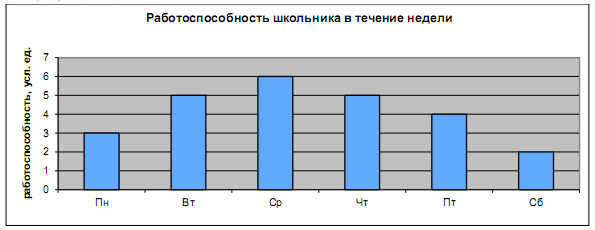 А) самая высокая работоспособность в понедельник;Б) работоспособность в среду ниже работоспособности в четверг;В) работоспособность во вторник и четверг одинакова;Г) самый непродуктивный день – суббота;Д) работоспособность заметно снижается в пятницу;Е) самая высокая работоспособность в среду;Ж) пик работоспособности в пятницу;З) всю неделю работоспособность одинакова.7. Между населёнными пунктами А, В, С, D, Е построены дороги, протяжённость которых (в километрах) приведена в таблице: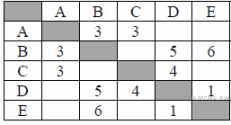 Определите длину кратчайшего пути между пунктами А и E. Передвигаться можно только по дорогам, протяжённость которых указана в таблице.Часть 3С1. Что получится в результате действий исполнителя Чертежник по следующему алгоритму: использовать Чертежник алг рисунок нач . сместиться в точку (1, 1) . нц 5 раз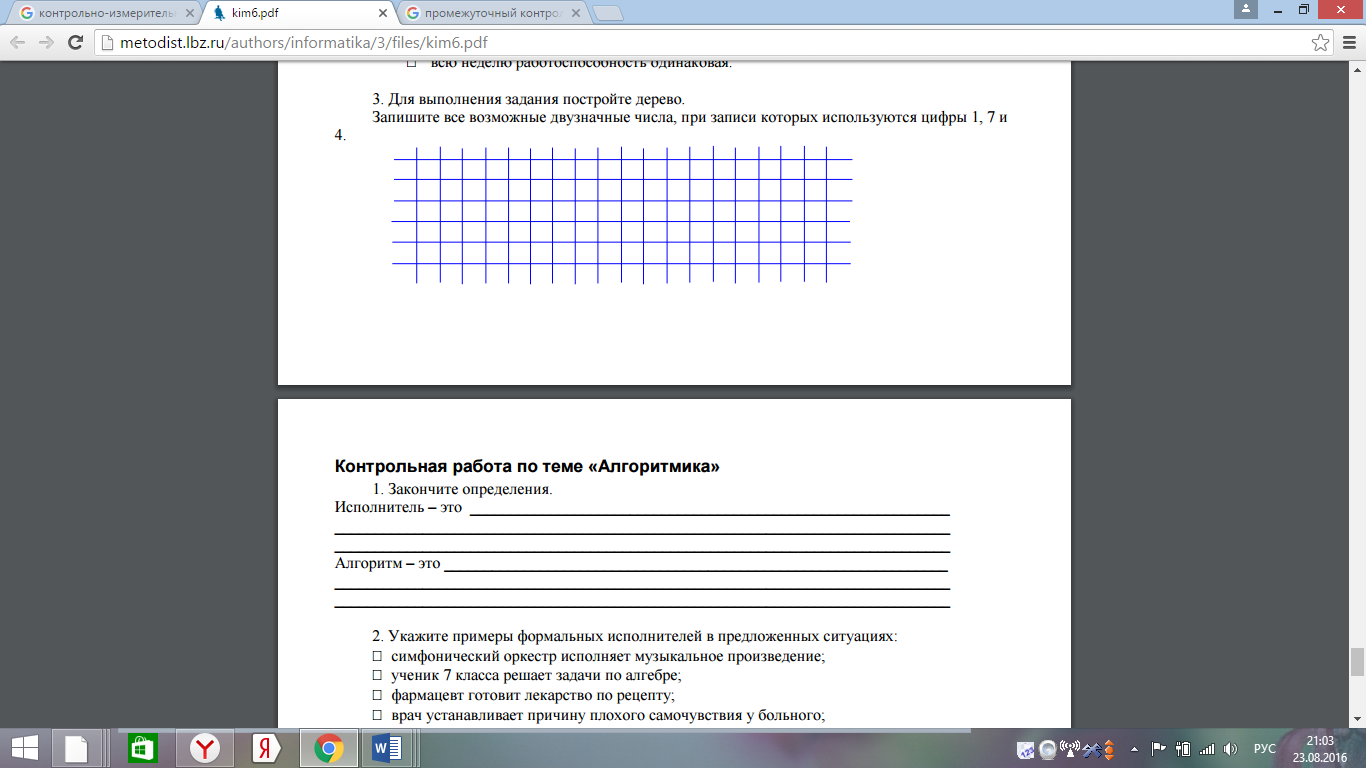 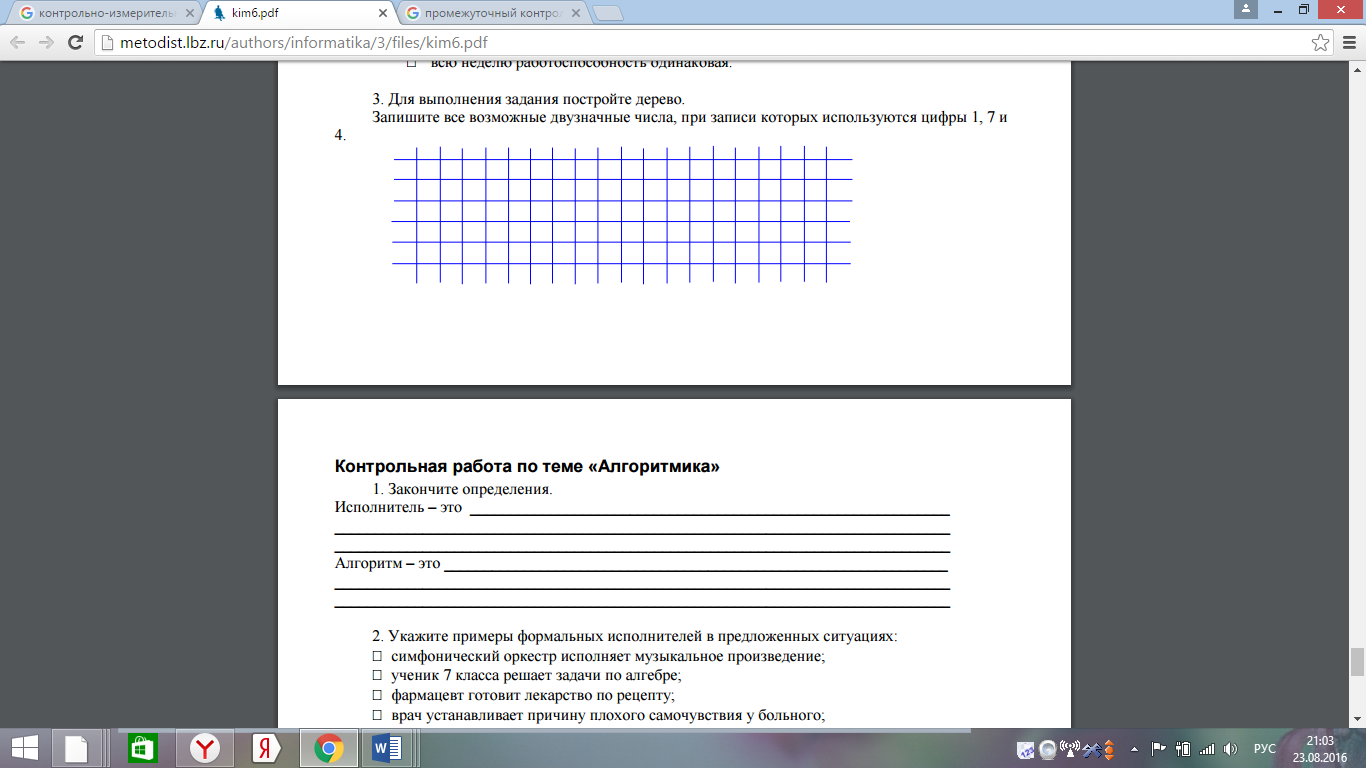  . . опустить перо . . сместиться на вектор (1, 3) . . сместиться на вектор (1, -3) . . сместиться на вектор (-2, 0) . . поднять перо . . сместиться на вектор (3, 0) . кц конС2. Решите задачу табличным способом.Три ученицы – Тополева, Берёзкина и Клёнова посадили возле школы три дерева: березку, тополь и клён.  Причем ни одна из них не посадила то дерево, от которого произошла ее фамилия.  Узнайте, какое дерево посадила каждая из девочек, если известно, что Клёнова посадила не березку.Ответы к заданиям демонстрационного варианта.Критерии оценивания заданий работы За каждое задание начисляются баллы. Баллы суммируются. Задания части 1 – оцениваются в 1 балл. Итого за часть 1 – 10 баллов.  Задания части 2  – оцениваются в 2 балла. Итого за часть 2 – 4 балла. Задания части 3 – оцениваются в 3 балла. Итого за часть 3 – 6 баллов.Общий балл за работу – 20 баллов.Шкала пересчета первичного балла за выполнение контрольной работы в отметку по пятибалльной шкалеИспользуемые ресурсы при составлении тестаБосова Л.Л. контрольно-измерительные материалы для 6 класса (http://metodist.lbz.ru/authors/informatika/3/files/kim6.pdf )Л.Л. Босова, А.Ю. Босова. Методическое пособие. 5-6 классы (http://metodist.lbz.ru/authors/informatika/3/files/mp-5kl-fgos.pdf)Л.Л. Босова, А.Ю. Босова Учебник по информатике, 6 класс. Л.Л. Босова, А.Ю. Босова Информатика, 6 класс. Рабочая тетрадьДемонстрационный вариант контрольных измерительных материалов для проведения  основного государственного экзамена по ИНФОРМАТИКЕ и ИКТ подготовленный Федеральным государственным бюджетным научным учреждением «ФЕДЕРАЛЬНЫЙ ИНСТИТУТ ПЕДАГОГИЧЕСКИХ ИЗМЕРЕНИЙ»№ ппТема занятияДата проведения№ ппТема занятия6абви1Цели изучения курса информатики. Техника безопасности и организация рабочего места. Объекты окружающего мира7.092Объекты операционной системы.Практическая работа №1 «Работаем с основными объектами операционной системы»14.093Файлы и папки. Размер файла. Практическая работа №2 «Работаем с объектами файловой системы»21.094Разнообразие отношений объектов и их множеств. Отношения между множествами.Практическая работа №3 «Повторяем возможности графического редактора – инструмента создания графических объектов» (задания 1–3)28.095Отношение «входит в состав». Практическая работа №3 «Повторяем возможности графического редактора – инструмента создания графических объектов» (задания 5–6)5.106Разновидности объекта и их классификация.12.107Классификация компьютерных объектов.Практическая работа №4 «Повторяем возможности текстового процессора – инструмента создания текстовых объектов»19.108Системы объектов. Состав и структура системыПрактическая работа №5 «Знакомимся с графическими возможностями текстового процессора» (задания 1–3)26.109Система и окружающая среда. Система как черный ящик.Практическая работа №5 «Знакомимся с графическими возможностями текстового процессора» (задания 4–5)9.1110Персональный компьютер как система.Практическая работа №5 «Знакомимся с графическими возможностями текстового процессора» (задание 6)16.1111Способы познания окружающего мира.Практическая работа №6 «Создаем компьютерные документы»23.1112Понятие как форма мышления. Как образуются понятия.Практическая работа №7 «Конструируем и исследуем графические объекты» (задание 1)30.1113Определение понятия.Практическая работа №7 «Конструируем и исследуем графические объекты» (задания 2, 3)7.1214Информационное моделирование как метод познания.  Практическая работа №8 «Создаём графические модели»14.1215Знаковые информационные модели. Словесные (научные, художественные) описания.Практическая работа №9 «Создаём словесные модели»21.1216Математические модели.Многоуровневые списки.Практическая работа №10 «Создаём многоуровневые списки»28.1217Табличные информационные модели. Правила оформления таблиц. Практическая работа №11 «Создаем табличные модели»11.0118Решение логических задач с помощью нескольких таблиц. Вычислительные таблицы. Практическая работа №12 «Создаем вычислительные таблицы в текстовом процессоре»18.0119Графики и диаграммы. Наглядное представление процессов изменения величин и их соотношений.Практическая работа №12 «Создаём информационные модели – диаграммы и графики» (задания 1–4)25.0120Создание информационных моделей – диаграмм. Выполнение мини-проекта «Диаграммы вокруг нас»1.0221Многообразие схем и сферы их применения.Практическая работа №14 «Создаём информационные модели – схемы, графы, деревья» (задания 1, 2, 3)8.0222Информационные модели на графах. Использование графов при решении задач.Практическая работа №14 «Создаём информационные модели – схемы, графы, деревья» (задания 4 и 6)15.0223Что такое алгоритм.  Работа в среде виртуальной лаборатории «Переправы»22.0224Исполнители вокруг нас. Работа в среде исполнителя Кузнечик1.0325Формы записи алгоритмов.Работа в среде исполнителя Водолей15.0326Линейные алгоритмы.Практическая работа №15 «Создаем линейную презентацию»22.0327Алгоритмы с ветвлениями.Практическая работа №16 «Создаем презентацию с гиперссылками»5.0428Алгоритмы с повторениями. Практическая работа №16 «Создаем циклическую презентацию»12.0429Исполнитель Чертежник. Пример алгоритма управления Чертежником.Работа в среде исполнителя Чертёжник19.0430Практическая работа №15 «Создаем линейную презентацию»26.0431Использование вспомогательных алгоритмов.Работа в среде исполнителя Чертёжник3.0532Алгоритмы с повторениями для исполнителя Чертёжник.Работа в среде исполнителя Чертёжник10.0533Обобщение и систематизация изученного по теме «Алгоритмика»17.05Итоговое повторениеИтоговое повторениеИтоговое повторение34Работа с разными исполнителями24.0535Итоговое занятие31.05Ответ:Ответ:А12А24А31А42А51А64А74А81А93А101B1ВГДЕB28С1С2Указание по оцениваниюБаллЗадание В1Задание В1Указаны все верные ответы (4)2Указаны не все верные ответы (2-3)1Указаны все верные ответы, но отмечен лишний неверный ответ (1)1Указан 1 верный ответ или не указано верных ответовУказаны все верные ответы, но отмечены лишние неверные ответы (более 1 неверного ответа)0Задания части 3Задания части 3Получен правильный ответ3Не получен правильный ответ0Отметка по пятибальной шкале«2» «3» «4» «5» Общий балл0-1011-1415-1718-20